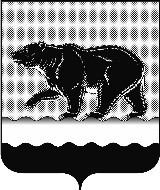 ПРЕДСЕДАТЕЛЬ ДУМЫ ГОРОДА НЕФТЕЮГАНСКАПОСТАНОВЛЕНИЕ от 08.11.2022	№ 49-ПО награжденииРуководствуясь Положением о наградах и почетном звании муниципального образования город Нефтеюганск, утвержденным решением Думы города от 31.10.2016 № 30-VI (с изменениями на 29.06.2022 № 169-VII), постановляю:1. Наградить Благодарственным письмом председателя Думы города Нефтеюганска за многолетний добросовестный труд в системе образования города Нефтеюганска и в связи с празднованием 45-летнего юбилея муниципального бюджетного общеобразовательного учреждения «Средняя общеобразовательная школа № 5 «Многопрофильная»:Дарцаеву Ольгу Васильевну, заместителя директора по учебно-воспитательной работе муниципального бюджетного общеобразовательного учреждения «Средняя общеобразовательная школа № 5 «Многопрофильная»;Марданову Гульчачак Султангалиевну, сторожа муниципального бюджетного общеобразовательного учреждения «Средняя общеобразовательная школа № 5 «Многопрофильная»;Мельникову Светлану Андреевну, младшего воспитателя муниципального бюджетного общеобразовательного учреждения «Средняя общеобразовательная школа № 5 «Многопрофильная»;Трофимову Светлану Юрьевну, воспитателя муниципального бюджетного общеобразовательного учреждения «Средняя общеобразовательная школа № 5 «Многопрофильная».2. Наградить Благодарственным письмом председателя Думы города Нефтеюганска за добросовестное выполнение задач, стоящих перед органами внутренних дел и в связи с празднованием Дня сотрудника органов внутренних дел Российской Федерации:Волошину Галину Сергеевну, старшего юрисконсульта правовой группы ОМВД России по г. Нефтеюганску;Иванову Олесю Рифовну, начальника штаба ОМВД России по г. Нефтеюганску;Чибисову Ольгу Николаевну, начальника отделения паспортно-регистрационной работы отдела по вопросам миграции ОМВД России по г. Нефтеюганску;Пивенко Андрея Викторовича, оперуполномоченного отделения по раскрытию преступлений против собственности отдела уголовного розыска Отдела МВД России по городу Нефтеюганску ХМАО-Югры;Просоедову Светлану Викторовну, старшего юрисконсульта правовой группы ОМВД России по г. Нефтеюганску.2. Разместить постановление на официальном сайте органов местного самоуправления города Нефтеюганска в сети Интернет.Председатель Думы 	М.М.МиннигуловДокументовед организационно-правового отдела аппарата Думы городаАнтонович Анна Александровна22 05 75